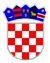 	REPUBLIKA HRVATSKAVUKOVARSKO-SRIJEMSKA ŽUPANIJAOPĆINA NEGOSLAVCIOpćinsko vijećeKLASA: 400-08/21-01/01URBROJ: 2196/06-01-21-08Negoslavci, 22.12.2021. godine	Na temelju 72. Zakona o komunalnom gospodarstvu („Narodne novine“ broj 68/18, 110/18 i 32/20) te članka 19., stavka 1., točke 2. Statuta Općine Negoslavci (Službeni glasnik Općine Negoslavci broj 1/21), Općinsko vijeće Općine Negoslavci na svojoj redovnoj sjednici održanoj dana 22.12.2021. godine donosiProgram održavanja komunalne infrastrukture za 2022. godinuČlanak 1.	Ovim Programom određuje se održavanje komunalne infrastrukture na području Općine Negoslavci za 2022. godinu, financijska sredstva potrebna za ostvarivanje ovog Programa i izvori financiranja po djelatnostima.  Članak 2.	Održavanje komunalne infrastrukture se utvrđuje po djelatnostima kako slijedi:1. održavanje nerazvrstanih cesta,	- Održavanje nerazvrstanih cesta (sanacija) – cesta u Željezničkoj ulici k.č. 1945, k.o. Negoslavci                                                                                                                    350.000,00 kn	- Tekuće održavanje nerazvrstanih cesta i čišćenje snijega                               15.000,00 kn2. održavanje javnih površina na kojima nije dopušten promet motornim vozilima	- Uređenje centra općine (izgradnja i projektna dokumentacija)                     500.000,00 kn3. održavanje građevina javne odvodnje oborinskih voda                                                      0,00 kn4. održavanje javnih zelenih površina	-  Održavanje javnih površina                                                                             15.000,00 kn5. održavanje građevina, uređaja i predmeta javne namjene                                                   0,00 kn6. održavanje groblja i krematorija unutar groblja	- Uređenje groblja i parking na groblju                                                            450.000,00 kn7. održavanje čistoće javnih površina                                                                                      0,00 kn8. održavanje javne rasvjete.	- Održavanje javne rasvjeta                                                                                50.000,00 knUKUPNO:       								          1.380.000,00 knČlanak 3.	Financijska sredstva za održavanje komunalne infrastrukture iz članka 2. u ukupnom iznosu od 1.365.000,00 kn osigurat će se iz sljedećih izvora.Članak 4.	Provedbene odluke u cilju realizacije ovoga programa donijeti će Općinski načelnik.Članak 5.	Ovaj Program stupa na snagu dan nakon dana objave u Službenom glasniku Općine Negoslavci, a primjenjuje se od 01.01.2022. godine.Zamjenik predsjednika Općinskog vijeća:Branko AbadžićIzvršenjePotrebna sredstvaIzvori financiranja i iznosiOdržavanje nerazvrstanih cesta (sanacija) – cesta u Željezničkoj ulici k.č. 1945, k.o. Negoslavci350.000,00Kapitalne pomoći – Ministarstvo regionalnog razvoja i fondova EU 350.000,00Tekuće održavanje nerazvrstanih cesta i čišćenje snijega15.000,00 knProračun 15.000,00 knUređenje centra općine (izgradnja i projektna dokumentacija)500.000,00Kapitalne pomoći PPNM Ministarstvo regionalnog razvoja i fondova EU 350.000,00, Proračun 150.000,00Održavanje javnih površina 15.000,00Proračun 15.000,00Uređenje groblja i parkinga na groblju450.000,00Proračun 450.000,00Održavanje javne rasvjete50.000,00Proračun 50.000,00UKUPNO1.380.000,00 